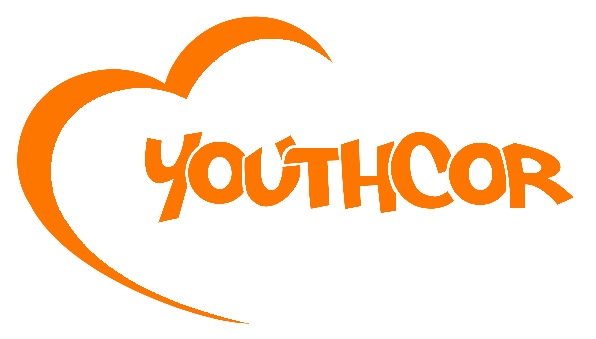 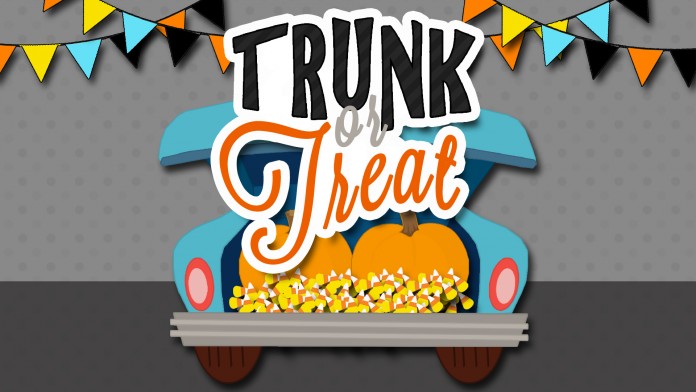 Where:  Parking lot of National LiquidatorsWhen:  Friday October 27, 2017Time: 4:00pm until 5:30pm